ПРАВИТЕЛЬСТВО РОССИЙСКОЙ ФЕДЕРАЦИИПОСТАНОВЛЕНИЕот 28 сентября 2023 г. N 1581О ВНЕСЕНИИ ИЗМЕНЕНИЯВ ПУНКТ 2 ПРАВИЛ РАЗМЕЩЕНИЯНА ОФИЦИАЛЬНОМ САЙТЕ ОБРАЗОВАТЕЛЬНОЙ ОРГАНИЗАЦИИВ ИНФОРМАЦИОННО-ТЕЛЕКОММУНИКАЦИОННОЙ СЕТИ "ИНТЕРНЕТ"И ОБНОВЛЕНИЯ ИНФОРМАЦИИ ОБ ОБРАЗОВАТЕЛЬНОЙ ОРГАНИЗАЦИИПравительство Российской Федерации постановляет:В пункте 2 Правил размещения на официальном сайте образовательной организации в информационно-телекоммуникационной сети "Интернет" и обновления информации об образовательной организации, утвержденных постановлением Правительства Российской Федерации от 20 октября 2021 г. N 1802 "Об утверждении Правил размещения на официальном сайте образовательной организации в информационно-телекоммуникационной сети "Интернет" и обновления информации об образовательной организации, а также о признании утратившими силу некоторых актов и отдельных положений некоторых актов Правительства Российской Федерации" (Собрание законодательства Российской Федерации, 2021, N 44, ст. 7412), слова "и Федеральной службы войск национальной гвардии Российской Федерации" заменить словами ", Федеральной службы войск национальной гвардии Российской Федерации и Главного управления специальных программ Президента Российской Федерации".Председатель ПравительстваРоссийской ФедерацииМ.МИШУСТИН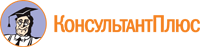 